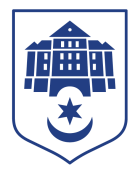 Тернопільська міська рада восьмого скликанняПротокол № 81позапланового засідання виконавчого комітету міської ради24.12.2021				Початок засідання										14.00Головуючий: Надал Сергій.Присутні на засіданні :Дідич Володимир, Корнутяк Володимир, Кузьма Ольга, Крисоватий Ігор, Надал Сергій, Татарин Богдан, Туткалюк Ольга, Хімейчук Іван.Відсутні: Гірчак Ігор, Осадця Сергій, Остапчук Вікторія, Солтис Віктор, Стемковський Владислав, Якимчук Петро.Кворум є – 8 членів виконавчого комітету. СЛУХАЛИ: Про виділення коштівПро внесення  змін  до  рішення  міської  ради від  18.12.2020 року № 8/2/17»Про бюджет  Тернопільської   міської територіальної  громади  на  2021 рік»Про внесення змін до бюджету Тернопільської міської  територіальної громади  на 2022 рікПро проведення взаєморозрахунківДОПОВІДАЛИ:Дідич Володимир, Кучер Надія, Соколовський Олег.ГОЛОСУВАННЯ: за – 8, проти – 0, утримались – 0.ВИРІШИЛИ: рішення № 1245, 1246, 1247, 1248 додаються.          Міський голова								Сергій НАДАЛІрина Чорній 0674472610